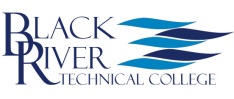 STATE TRAVEL REGULATIONSThe following are procedures from the State Travel Regulations:TR-1 FormsAll employees will need to fill out a TR-1 form when claiming mileage and/or meals and lodging.  All receipts ARE REQUIRED and are to be attached to the TR-1 form and signed by employee’s VP and then turned into VP of Administration, Brenda Gillogly, for approval.  When attending a conference, please attach a copy of the agenda to the TR-1 form.  Mileage for Use of Private VehicleAn employee may be paid mileage when required to travel away from their “official station” on state business.  “Official Station” is the location where the employee normally reports for duty.  An employee whose resident city is a location other than his/her “official station” shall not be allowed mileage to travel between them except as provided for in Rule 3.  Mileage may be reimbursed between the travel site destination and the employee’s official station or residence, if leaving directly from the residence, WHICHEVER IS LESS.  Rule 3 states that, occasionally it may become necessary for an employee to perform unanticipated duties outside the normal work schedule.  In the event that such duties require employees to commute from his/her residence to the place of performance of the duties and back using their private vehicle, the employee may be paid mileage reimbursement.  The current mileage rate is .42 per mile.Limits for Meals and LodgingTravel reimbursement is NOT a per diem and is to be claimed for ACTUAL EXPENSES FOR MEALS AND LODGING NOT TO EXCEED THE MAXIMUM ALLOWABLE RATES AS LISTED IN THE FEDERAL TRAVEL DIRECTORY.  Below are the current rates allowed for Arkansas:     Little Rock – Lodging $87.00, Meals $61.00 per day     Hot Springs – Lodging $99.00, Meals $46.00 per day     All other cities in Arkansas – Lodging $83.00, Meals $46.00 per day     For all other rates, contact Kim White, ext. 4038.The maximum allowance for meals INCLUDES taxes and up to 15% tip.  Lodging rates should be exceeded ONLY by room tax unless special authorization is given in writing by the travel administrator of the agency justifying the need to exceed the standard reimbursement rate.  This would be a memo to Brenda Gillogly requesting full reimbursement on lodging.  Meal reimbursement is allowed ONLY in connection with overnight travel.  The traveler is only eligible for 75% of the daily allowance for meals on the first and last day of travel.  If travel covers a two day period, then meal reimbursement is up to 75% of the daily allowance for each day.ConferencesEmployees are required to fill out the in-service request form and attach a registration form that is filled out so that payment can be processed. Be sure that the registration form is filled out with all the required information.  